OVOCNÉ STROMYSTROMY VOLAJÍ ZE ZAHRADY:POSPĚŠTE SI, MY JSME TADY.MÁME ZRALÉ OVOCE,ALE ROSTE DOST VYSOCE.POMALU VYLEZEME PO ŽEBŘÍČKU,A OVOCE NATRHÁME DO KOŠÍČKU. 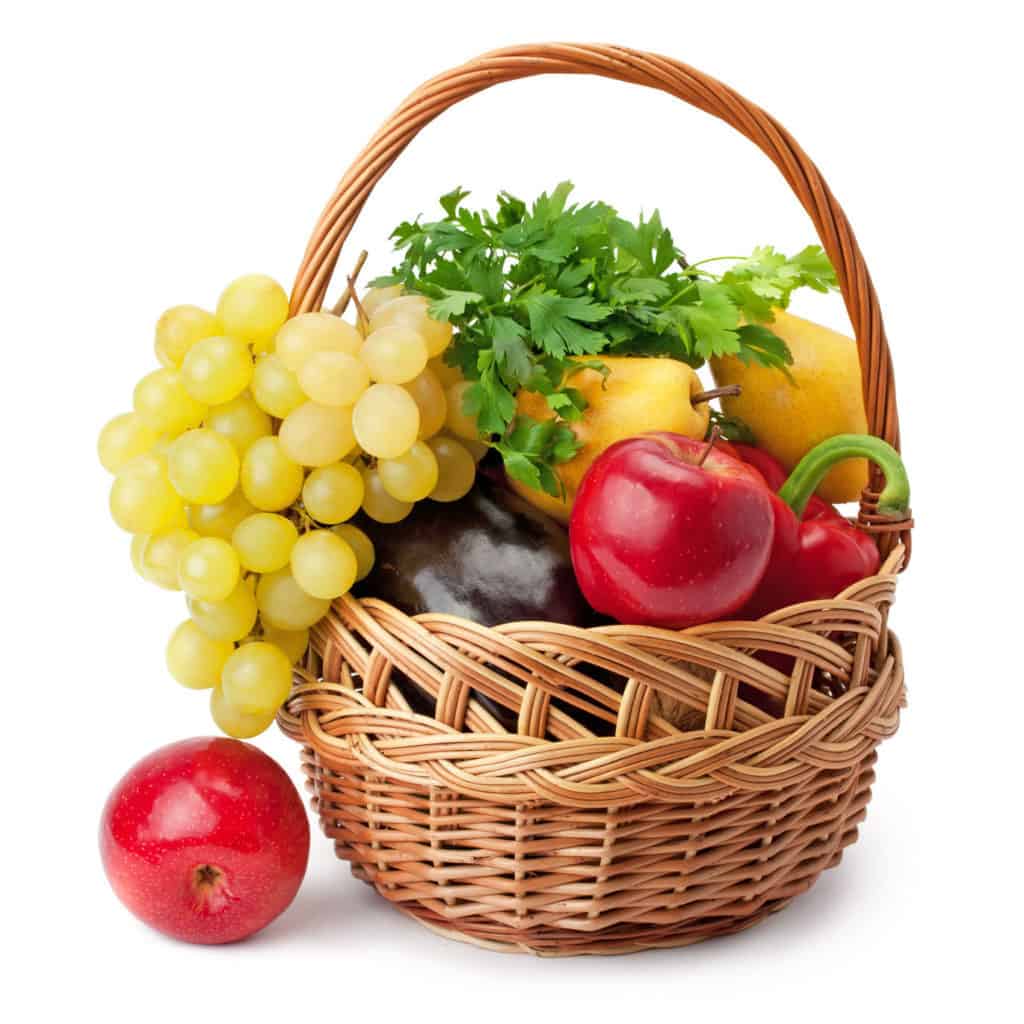 